Załącznik nr  1 do SIWZ –PiPR.IV.041.7.16.ZOZ.2017Pieczęć Wykonawcy / Dane Wykonawcy:……………… dn. …………………………2019 roku.Imię Nazwisko osoby (osób) upoważnionych do złożenia oferty………………………………………………………………………………………………Numer telefonu:	.…/ …………………… Numer faksu:	.…/ .........................................Numer REGON:	..........................................Numer NIP: .............................................Adres kontaktowy e-mail: ………………………………………………………………….O F E R T A     C E N O W Aw odpowiedzi  na ogłoszenie o przetargu nieograniczonym na:TERMOMODERNIZACJĘ BUDYNKÓW ZESPOŁU OPIEKI ZDROWOTNEJ-SZPITALA POWIATOWEGO W PIŃCZOWIEzgodnie z wymaganiami określonymi w specyfikacji istotnych warunków zamówienia składam/my niniejszą ofertę:Za wykonanie przedmiotu zamówienia oferuję /my cenę ryczałtową  łączną  z należnym podatkiem VAT , wysokości :…...................................zł (słownie: …………………………….………………………………………………………..…………………………..…………… w tymdokumentacja  projektowa -  zadanie nr1 netto: ………………zł, brutto:  …………………. zł,w tym wykonanie audytów (łącznie)  netto: ………………zł, brutto:  …………………. zł,w tym analizy sprawności analizy sprawności  energetycznej  zainstalowanych kotłów, w kotłowni szpitala netto: ………………zł, brutto:  …………………. zł,roboty budowalne zadania nr1  netto: ………………zł, brutto:  …………………. zł, dokumentacja projektowa zadania nr 2 netto: ………………zł, brutto:  …………………. zł,roboty budowalne zadania nr 2  netto: ………………zł, brutto:  …………………. zł,Powyższa cena obejmuje pełny zakres zamówienia określony w warunkach przedstawionych 
w specyfikacji istotnych warunków zamówienia.Okres gwarancji i rękojmi za wady robót budowlanych i instalacyjnych   -zadanie nr 1 -(z wyłączeniem urządzeń wentylacji /klimatyzacji)  wynosi ………….. miesięcy od zakończenia realizacji całości umowy.Okres gwarancji i rękojmi za wady robot instalacyjnych  - zadanie nr 2 -  wynosi 5 lat  od zakończenia realizacji całości umowy.Okres gwarancji i rękojmi za wady urządzeń  wynosi:15 lat na moduły fotowoltaiczne PV - zadanie nr2,  8 lat na falowniki - zadanie nr2,  5 lat) na urządzenia zadania nr 1 w zakresie wentylacji/ klimatyzacji oraz w zakresie pozostałych urządzeń i osprzętu zadania nr 2,od zakończenia realizacji całości umowy. Oświadczam/my, że  wykonanie przedmiotu zamówienia zrealizujemy w terminie określonym w specyfikacji istotnych warunków zamówienia.Oświadczam/my, że w wyniku realizacji niniejszej usługi u Zamawiającego nie powstanie zobowiązanie podatkowe zgodnie z przepisami o podatku od towarów i usług (VAT).Oświadczam/my, że zapoznaliśmy się ze specyfikacją istotnych warunków zamówienia, w tym z wzorem umowy w sprawie zamówienia publicznego i uzyskaliśmy wszelkie informacje niezbędne do przygotowania niniejszej oferty. Przedstawione w specyfikacji istotnych warunków zamówienia warunki zawarcia umowy oraz wzór umowy zostały przez nas zaakceptowane.Oświadczam/my, że uważamy się za związanych niniejszą ofertą przez czas wskazany w specyfikacji istotnych warunków zamówienia.Oświadczam/my, że zakres robót stanowiących przedmiot zamówienia, wykonamy osobiście bez pomocy podwykonawcy.Oświadczam/my, że przy realizacji robót stanowiących przedmiot zamówienia, będą uczestniczyć następujący podwykonawcy: W przypadku uznania niniejszej oferty za ofertę najkorzystniejszą zobowiązuję/my się do:7.1.dostarczenia dokumentów potwierdzających dane zawarte w ofercie,7.2. podpisania umowy na warunkach zawartych w SIWZ, w miejscu i terminie wskazanym przez Zamawiającego.7.3.wniesienia zabezpieczenia należytego wykonania umowy w wysokości 3 % oferowanej ceny brutto.Oświadczam/my, że oferta nie zawiera/ zawiera4 informacji stanowiących tajemnicę przedsiębiorstwa w rozumieniu przepisów o zwalczaniu nieuczciwej konkurencji. Informacje takie zawarte są w dokumentach wyodrębnionych, oddzielnie ponumerowanych.Potwierdzam/my wniesienie wadium w wysokości 20.000,00 zł. Wniesione wadium prosimy zwrócić na: rachunek bankowy, z którego dokonano przelewu wpłaty wadium / wskazany rachunek bankowy4: ........................................................................................................... Oświadczam/my, że wypełniłem obowiązki informacyjne przewidziane w art. 13 lub art. 14 RODO wobec osób fizycznych, od których dane osobowe bezpośrednio lub pośrednio pozyskałem w celu ubiegania się o udzielenie zamówienia publicznego w niniejszy postępowaniu .Oferta wraz z załącznikami została złożona na ….... stronach kolejno ponumerowanych od nr …….. do nr …..........………………................................................................................/Podpis i pieczęć osoby upoważnionej do podpisywania oferty/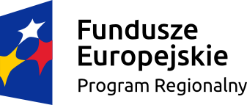 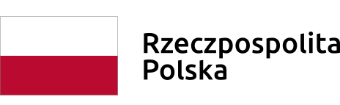 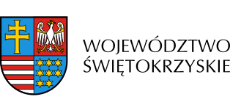 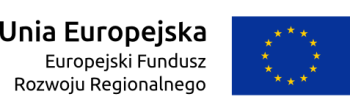 Lp.Nazwa i adres przewidywanegopodwykonawcyZakres powierzonych robót1.…